Добрый день уважаемые родители!Задание на 17.04.2020 г. Пятница.Тема недели: « Космос»1. АппликацияТема: «Ракета»Цель: закрепить первоначальное представление о космосе, о ракете;учить правильно составлять изображение из готовых деталей, аккуратно их приклеивать; развивать мелкую моторику рук; побуждать детей к проявлению творческой инициативы; активизировать словарь: космос, космонавт, ракета, планета.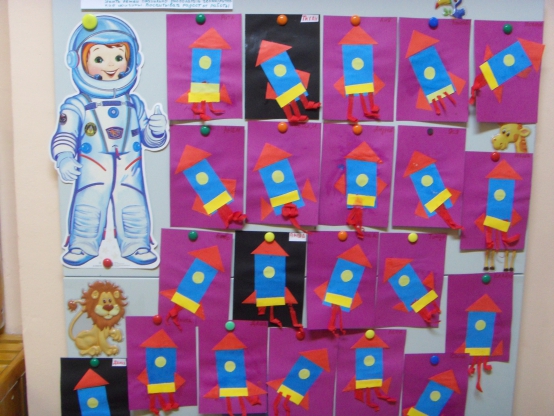 Предложите детям сегодня отправиться в путешествие. - Давай сегодня отправимся в космос, только я не знаю, на чём мы сможем туда отправиться? (предложения детей)- Я сейчас тебе помогу,отгадай-ка загадку:На корабле воздушном, космическом, послушном,Мы, обгоняя ветер, несёмся на … (ракете).- Правильно, в космос можно полететь на ракете. (Вспомните с ребенком занятие по лепке 15.04., рассмотрите свою сделанную ракету )- А как же называют людей, которые управляют такой техникой, летают в космос? (ответы детей) Правильно, космонавты.- Из каких частей состоит этот летательный аппарат? (корпус, иллюминаторы, крылья).  (при рассматривании ракеты, дети повторяют  новые слова, отвечают на вопрос).  Начнем работу. Берем синий прямоугольник и наносим на него клей. Клеим на картон; затем берем красный большой треугольник и приклеиваем на верху прямоугольника; теперь маленькие красные треугольники приклеиваем по бокам прямоугольника. Вот и получились у нас ракеты. Космонавт посмотри, тебе нравится наша ракета? Мы с тобой , Молодцы!Чтение стихотворения О. КолышевМы построили ракеты -Корабля быстрее нету.Приглашаем всех в полет.На луну! Ракета ждет!Приглашаем всех ребят.Всех, землян из разных стран. Пальчиковая игра: «Планеты будем мы считать» Раз, два, три, четыре, пять, (хлопаем в ладоши)планеты будем мы считать.К Солнцу ближе всех Меркурий, (загибаем пальцы на каждое название планеты)На Венеру полюбуюсь,Вот Земля — наш дом родной,Шар любимый голубой.Мимо Марса пролетаю,И Юпитер наблюдаю.Вот Сатурн и УранПоказали кольца нам.Вот Нептун,А вот Плутон,Дальше всех от Солнца он.Все планеты хороши, (хлопаем в ладоши)полетали от души! (пальцы сжаты, большой палец вверх)Мультик для детей про ракету и космос. Конструктор: собираем ракетуhttps://www.youtube.com/watch?v=pE2d9WIOpnk 2. Двигательная деятельностьПодвижные игры с родителями на тему «Космос»:1. «Ждут нас быстрые ракеты»  Ждут нас быстрые ракетыДля полёта на планеты.На какую захотим,На такую полетим!Но в игре один секрет:Опоздавшим места нет!Встать в круг, после последних слов необходимо разбежаться и выбрать самые интересные и красивые позы космонавтов.  2. «Космонавты» - Запускаем мы ракету «У-У-У!»: Руки над головой в форме конуса,- Завели моторы «Р – р – р»: движение по кругу друг за другом- Загудели: «У-у-у!»: Руки расставили в стороны.- На заправку полетели: присели –руки вперёд, заправились – руки опустили.Игра повторяется несколько раз по желанию детей. 3. «Невесомость»Делают «ласточку» и стоят как можно дольше, вставшие на вторую ногу, выходит из игры.